RENCANA BISNISPENDIRIAN USAHA VENDOR KARTU UNDANGAN“CARDSTORY”DI SUNTER, JAKARTA UTARAOleh:Nama	: Mika YusiyaniNIM	: 76150316RENCANA BISNISDiajukan sebagai salah satu syaratuntuk memperoleh gelar Sarjana Administrasi BisnisProgram Studi Ilmu Administrasi BisnisKonsentrasi Bisnis Internasional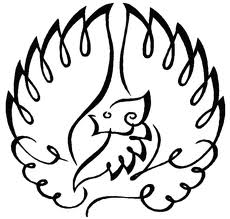 INSTITUT BISNIS dan INFORMATIKA KWIK KIAN GIEJAKARTAAgustus 2019